   CHAMPIONNAT D’HIVER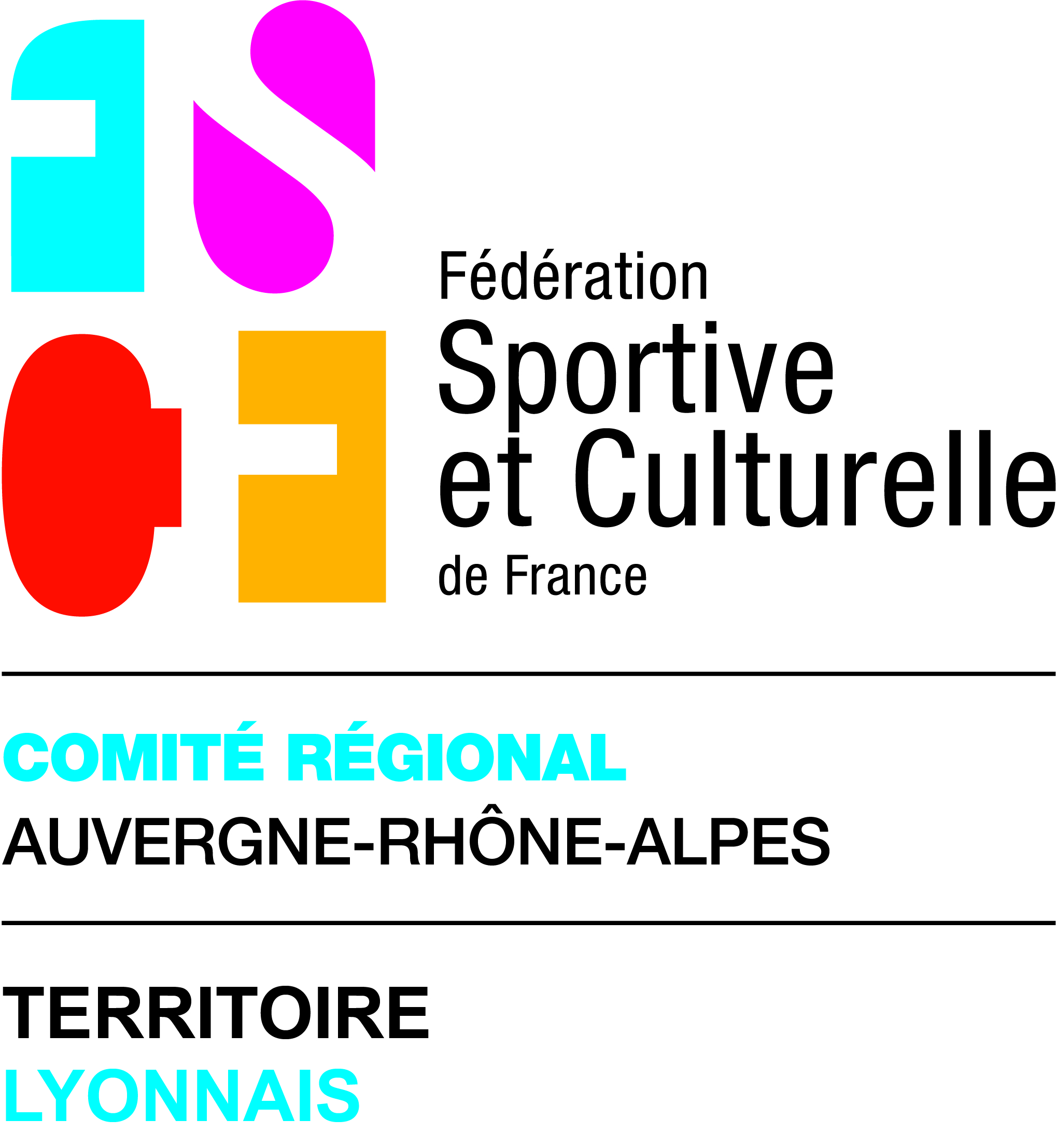    REGIONAL CATEGORIE 1        Dimanche 20 novembre 2022        Salle Eugène GIRAUD, Stade Georges Chavanne22 Avenue de la Route Bleue, 42210 Montrond les bains. GYMNASTES : conditions d'engagement : Toutes les gymnastes inscrites doivent être en possession d'une licence validée OU en cours de validation pour la saison en cours. Cette compétition est réservée aux gymnastes catégorie 1 se présentant au 1er tour des coupes de la saison en cours. Un palmarès aura lieu à l’issue de la compétition. Les gymnastes doivent rester jusqu'à la lecture du palmarès. PROGRAMME DE COMPETITION : code FIG 2022-2024 avec les aménagements CNGF. JUGESQuel que soit le nombre de gymnastes inscrites à la compétition, le recyclage est obligatoire pour tous les juges catégorie 1 des associations.Rappel : au 1er tour une équipe sans juge ne peut PAS concourir. Recyclage et formation des juges : Catégorie I Code : pas de changement, code FIG 2022 / 2024 avec aménagements CNGF. Avant la compétition, reprise du stylo en visio selon les informations envoyées prochainement. Tous les juges catégorie 1 qui noteront dans la saison, devront s’inscrire obligatoirement à cette compétition qui tiendra lieu de recyclage. Les cartes de juges seront validées en fin de compétition.REPAS des JUGES Pas de repas prévu. Chaque juge amènera son repas tiré du sac.Dossiers à remplir et à envoyer avant le 07 novembre 2022 :Engagements Gym et JugesPar mail à sylvain.thom@hotmail.fr ET fscf.auvergnerhonealpes.activites@orange.fr Règlement VIREMENT (RIB ci-dessous) ou par courrier avec le chèque à FSCF Territoire du Lyonnais 65 rue Bellecombe 69006 LYONPrix des engagements : 3,50 € par gym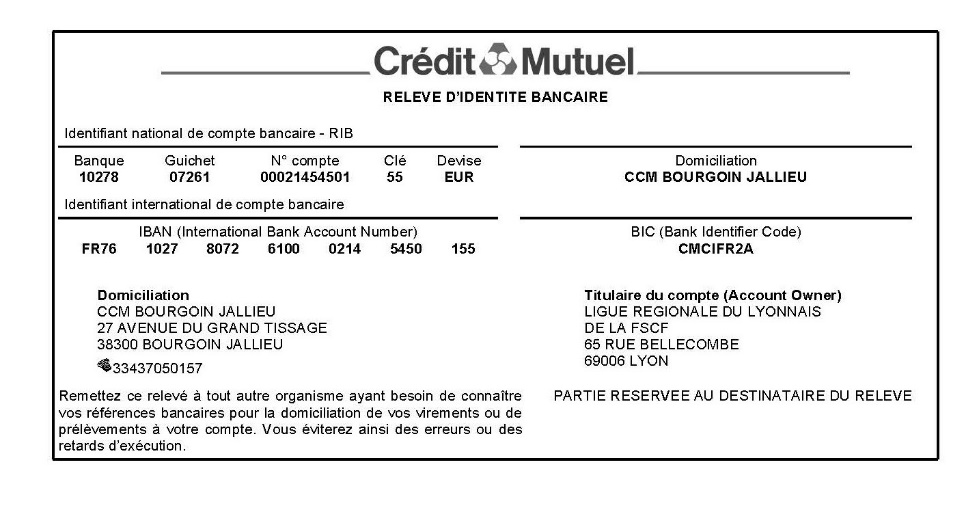 CRITERES D’INSCRIPTIONS                                                                                                    au 1er Tour des Coupes Fédérales IndividuelCRITERES D’INSCRIPTIONS                                                                                                    au 1er Tour des Coupes Fédérales IndividuelCoupe Espoir (Benj/Min/Cad1)Coupe Senior   (Cad 2/Jun/Sen)Niveau 5ème ou 6ème étoileNiveau 6ème étoile